от 06.05.2022  № 511О подготовке проекта о внесении изменения в Правила землепользования и застройки городского округа город-герой ВолгоградВ соответствии со статьями 31, 33 Градостроительного кодекса Российской Федерации, решением Волгоградской городской Думы от 21 декабря 2018 г. 
№ 5/115 «Об утверждении Правил землепользования и застройки городского округа город-герой Волгоград», на основании обращения индивидуального предпринимателя Бакурского Евгения Анатольевича от 25 марта 2022 г. № 04-4, с учетом заключения комиссии по подготовке проекта правил землепользования и застройки городского округа город-герой Волгоград от 08 апреля 2022 г., руководствуясь постановлением главы Волгограда от 16 октября 2018 г. № 20-п «О распределении обязанностей в администрации Волгограда», статьями 38, 39 Устава города-героя Волгограда, администрация ВолгоградаПОСТАНОВЛЯЕТ:1. Подготовить проект о внесении изменения в Правила землепользования и застройки городского округа город-герой Волгоград, утвержденные решением Волгоградской городской Думы от 21 декабря 2018 г. № 5/115 «Об утверждении Правил землепользования и застройки городского округа город-герой Волгоград» (далее – проект), с учетом рекомендаций, содержащихся в заключении комиссии по подготовке проекта правил землепользования и застройки городского округа город-герой Волгоград, созданной постановлением главы Волгограда от 12 февраля 2008 г. № 228 «О создании комиссии по подготовке проекта правил землепользования и застройки городского округа город-герой Волгоград» (далее – комиссия), от 08 апреля 2022 г., согласно предложению о внесении изменения в Правила землепользования и застройки городского округа город-герой Волгоград, утвержденные решением Волгоградской городской Думы от 21 декабря 2018 г. № 5/115 «Об утверждении Правил землепользования и застройки городского округа город-герой Волгоград», указанному в приложении к настоящему постановлению.2. Утвердить прилагаемые порядок и сроки проведения работ по подготовке проекта.3. Комиссии обеспечить проведение мероприятий по подготовке проекта.4. Департаменту по градостроительству и архитектуре администрации Волгограда обеспечить публикацию информационного сообщения о принятии решения о подготовке проекта в установленном порядке и разместить на официальном сайте администрации Волгограда в информационно-телекоммуникационной сети Интернет.5. Настоящее постановление вступает в силу со дня его подписания и
подлежит опубликованию в установленном порядке.6. Контроль за исполнением настоящего постановления оставляю за собой.Заместитель главы Волгограда                                                                                       В.П.СидоренкоПриложениек постановлениюадминистрации Волгоградаот 06.05.2022  № 511ПредложениЕо внесении изменения в Правила землепользования и застройкигородского округа город-герой Волгоград, утвержденные решениемВолгоградской городской Думы от 21 декабря 2018 г. № 5/115«Об утверждении Правил землепользования и застройкигородского округа город-герой Волгоград»УТВЕРЖДЕНЫпостановлениемадминистрации Волгоградаот 06.05.2022  № 511ПОРЯДОК И СРОКИпроведения работ по подготовке проекта о внесении изменения в Правила
землепользования и застройки городского округа город-герой Волгоград,утвержденные решением Волгоградской городской Думы от 21 декабря 
2018 г. № 5/115 «Об утверждении Правил землепользования и 
застройки городского округа город-герой Волгоград»Департамент по градостроительству и архитектуре администрации Волгограда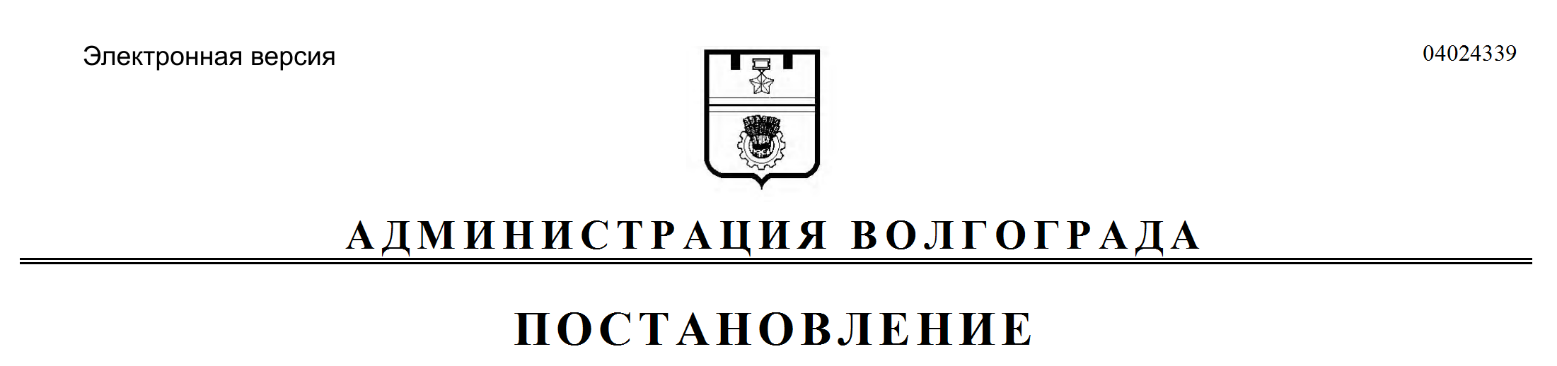 №п/пОснование для предложенияСодержание предложенияСуществующая территориальная зонаПредлагаемое изменение123451.Обращение индивидуального предпринимателя
Бакурского 
Евгения 
Анатольевича от 25 марта 2022 г. № 04-4Изменение границ территориальной зоны территории, включающей земельный участок 
с кадастровым № 34:34:040017:2 по ул. Пражской, дом 6 в 
Центральном районе Волгограда, с жилой зоны среднеэтажных и многоэтажных многоквартирных жилых домов (Ж3) на зону объектов общественно-делового и жилого назначения на территориях, планируемых 
к реорганизации (Д2-2), установив границы указанных территориальных зон в соответствии с положениями статьи 85 
Земельного кодекса Российской Федерации и статьи 30 Градостроительного кодекса Российской ФедерацииЖ3Д2-2№ п/пВиды работСрокиисполненияОтветственныйисполнитель12341.Разработка проекта о внесении изменения в Правила 
землепользования 
и застройки городского округа город-герой Волгоград, утвержденные 
решением Волгоградской городской Думы от 21 декабря 2018 г. № 5/115 
«Об утверждении Правил землепользования и застройки городского округа город-герой Волгоград» (далее – 
проект)30 днейКомиссия по подготовке проекта правил землепользования и застройки городского округа город-герой Волгоград, созданная постановлением главы Волгограда от 12 февраля 2008 г. № 228 «О создании комиссии по подготовке проекта правил землепользования 
и застройки городского округа город-герой Волгоград» (далее – комиссия)2.Проверка проекта30 днейДепартамент по градостроительству и архитектуре 
администрации Волгограда3.Доработка проекта15 днейКомиссия4.Направление проекта для принятия 
решения о проведении общественных обсужденийВ течение трех дней после завершения проверки проекта на соответствие 
требованиям технических регламентов, Департамент по градостроительству и архитектуре 
администрации Волгограда1234Генеральному 
плану Волгограда, утвержденному 
решением Волгоградской городской Думы от 29 июня 2007 г. № 47/1112 «Об утверждении Генерального плана Волгограда»